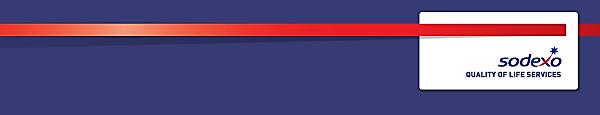 Function:Function:Function:Function:Defence & Government ServicesDefence & Government ServicesDefence & Government ServicesDefence & Government ServicesDefence & Government ServicesDefence & Government ServicesDefence & Government ServicesDefence & Government ServicesDefence & Government ServicesGeneric job:  Generic job:  Generic job:  Generic job:  Position:  Position:  Position:  Position:  Regional Health, Safety and Environmental ManagerRegional Health, Safety and Environmental ManagerRegional Health, Safety and Environmental ManagerRegional Health, Safety and Environmental ManagerRegional Health, Safety and Environmental ManagerRegional Health, Safety and Environmental ManagerRegional Health, Safety and Environmental ManagerRegional Health, Safety and Environmental ManagerRegional Health, Safety and Environmental ManagerJob holder:Job holder:Job holder:Job holder:Date (in job since):Date (in job since):Date (in job since):Date (in job since):Immediate manager 
(N+1 Job title and name):Immediate manager 
(N+1 Job title and name):Immediate manager 
(N+1 Job title and name):Immediate manager 
(N+1 Job title and name):Contract Director Contract Director Contract Director Contract Director Contract Director Contract Director Contract Director Contract Director Contract Director Additional reporting line to:Additional reporting line to:Additional reporting line to:Additional reporting line to:Position location:Position location:Position location:Position location:1.  Purpose of the job 1.  Purpose of the job 1.  Purpose of the job 1.  Purpose of the job 1.  Purpose of the job 1.  Purpose of the job 1.  Purpose of the job 1.  Purpose of the job 1.  Purpose of the job 1.  Purpose of the job 1.  Purpose of the job 1.  Purpose of the job 1.  Purpose of the job To provide both health and food safety, risk and environmental support to Sodexo operations within Hestia South and external clients in accordance with Company procedures and agreed objectivesTo provide both health and food safety, risk and environmental support to Sodexo operations within Hestia South and external clients in accordance with Company procedures and agreed objectivesTo provide both health and food safety, risk and environmental support to Sodexo operations within Hestia South and external clients in accordance with Company procedures and agreed objectivesTo provide both health and food safety, risk and environmental support to Sodexo operations within Hestia South and external clients in accordance with Company procedures and agreed objectivesTo provide both health and food safety, risk and environmental support to Sodexo operations within Hestia South and external clients in accordance with Company procedures and agreed objectivesTo provide both health and food safety, risk and environmental support to Sodexo operations within Hestia South and external clients in accordance with Company procedures and agreed objectivesTo provide both health and food safety, risk and environmental support to Sodexo operations within Hestia South and external clients in accordance with Company procedures and agreed objectivesTo provide both health and food safety, risk and environmental support to Sodexo operations within Hestia South and external clients in accordance with Company procedures and agreed objectivesTo provide both health and food safety, risk and environmental support to Sodexo operations within Hestia South and external clients in accordance with Company procedures and agreed objectivesTo provide both health and food safety, risk and environmental support to Sodexo operations within Hestia South and external clients in accordance with Company procedures and agreed objectivesTo provide both health and food safety, risk and environmental support to Sodexo operations within Hestia South and external clients in accordance with Company procedures and agreed objectivesTo provide both health and food safety, risk and environmental support to Sodexo operations within Hestia South and external clients in accordance with Company procedures and agreed objectivesTo provide both health and food safety, risk and environmental support to Sodexo operations within Hestia South and external clients in accordance with Company procedures and agreed objectives2. 	Dimensions 2. 	Dimensions 2. 	Dimensions 2. 	Dimensions 2. 	Dimensions 2. 	Dimensions 2. 	Dimensions 2. 	Dimensions 2. 	Dimensions 2. 	Dimensions 2. 	Dimensions 2. 	Dimensions 2. 	Dimensions Revenue FY13:€tbc€tbcEBIT growth:EBIT growth:tbcGrowth type:n/aOutsourcing rate:n/aRegion  WorkforcetbctbcRevenue FY13:€tbc€tbcEBIT margin:EBIT margin:tbcGrowth type:n/aOutsourcing rate:n/aRegion  WorkforcetbctbcRevenue FY13:€tbc€tbcNet income growth:Net income growth:tbcGrowth type:n/aOutsourcing growth rate:n/aHR in Region tbctbcRevenue FY13:€tbc€tbcCash conversion:Cash conversion:tbcGrowth type:n/aOutsourcing growth rate:n/aHR in Region tbctbcCharacteristics Characteristics Provide effective health, food and environmental safety support and provide competent advice at all levels of the contract.Ensure full compliance with relevant legislative and company standards in health and safety;  food safety; and environmental safetyContribute to the delivery of the Sodexo health, safety and risk strategy.Provide effective health, food and environmental safety support and provide competent advice at all levels of the contract.Ensure full compliance with relevant legislative and company standards in health and safety;  food safety; and environmental safetyContribute to the delivery of the Sodexo health, safety and risk strategy.Provide effective health, food and environmental safety support and provide competent advice at all levels of the contract.Ensure full compliance with relevant legislative and company standards in health and safety;  food safety; and environmental safetyContribute to the delivery of the Sodexo health, safety and risk strategy.Provide effective health, food and environmental safety support and provide competent advice at all levels of the contract.Ensure full compliance with relevant legislative and company standards in health and safety;  food safety; and environmental safetyContribute to the delivery of the Sodexo health, safety and risk strategy.Provide effective health, food and environmental safety support and provide competent advice at all levels of the contract.Ensure full compliance with relevant legislative and company standards in health and safety;  food safety; and environmental safetyContribute to the delivery of the Sodexo health, safety and risk strategy.Provide effective health, food and environmental safety support and provide competent advice at all levels of the contract.Ensure full compliance with relevant legislative and company standards in health and safety;  food safety; and environmental safetyContribute to the delivery of the Sodexo health, safety and risk strategy.Provide effective health, food and environmental safety support and provide competent advice at all levels of the contract.Ensure full compliance with relevant legislative and company standards in health and safety;  food safety; and environmental safetyContribute to the delivery of the Sodexo health, safety and risk strategy.Provide effective health, food and environmental safety support and provide competent advice at all levels of the contract.Ensure full compliance with relevant legislative and company standards in health and safety;  food safety; and environmental safetyContribute to the delivery of the Sodexo health, safety and risk strategy.Provide effective health, food and environmental safety support and provide competent advice at all levels of the contract.Ensure full compliance with relevant legislative and company standards in health and safety;  food safety; and environmental safetyContribute to the delivery of the Sodexo health, safety and risk strategy.Provide effective health, food and environmental safety support and provide competent advice at all levels of the contract.Ensure full compliance with relevant legislative and company standards in health and safety;  food safety; and environmental safetyContribute to the delivery of the Sodexo health, safety and risk strategy.Provide effective health, food and environmental safety support and provide competent advice at all levels of the contract.Ensure full compliance with relevant legislative and company standards in health and safety;  food safety; and environmental safetyContribute to the delivery of the Sodexo health, safety and risk strategy.3. 	Organisation chart 4. Context and main issues Travel and overnight stay may be required to undertake training and other business requirementsMay be required to occasionally work unsociable hours in line with business requirements Flexibility on work schedule will be required at times5.  Main assignments Advise and support on the implementation of health, food and environmental safety systems within Hestia SouthPromote and develop a HSE inclusive of food safety culture which secures effective implementation of policy, procedures and responsibilities throughout the Sodexo Hestia South operational deliveryUndertake environmental, health and safety and food safety planning, including the setting of goals, agreeing priorities and establishing adequate systems for performance managementAssist sites with the preparation of risk registersManagement of site action plans following audits and accidents / incidentsProvide timely reporting of accidents to the client, Safegard and the Sodexo HSE executiveProvide a high level of operational service support to management and operational teams, establishing specific requirements, identifying and facilitating the resolution of all specific issues to provide a high level of support and add value to operations Ensure consistent application and communication of Sodexo H&S, food safety and environmental policies, procedures, practices and initiatives, while referring to site senior managementReview and maintenance of business continuity plans (following training and use of pro forma document.) Being the tutor for this training where practicableEnsure a personal development plan is in place and that CPD is kept up to date, this must include both hard and soft FM skills6.  AccountabilitiesLeadership and peopleYou will role model the company values and ensure they are reinforced at every opportunity. You will provide leadership and clear direction on all aspects of Health and Safety including Food safety and the Environment. You will support in the delivery of the people plan and on the back of this, developing future capability of front line teams. You will lead by example and champion effective communication. Risk, governance and complianceYou are accountable for full compliance and understanding of all company risk, reporting and governance processes within Hestia South. You will ensure that these are fully applied, complied with and adhered to within own business. Relationship management client and teamYou are responsible for managing local client and customer relationships and developing and maintaining strong business relationships. You must seek to understand the client’s business environment, developing and maintaining strong relationships. You will manage clients proactively and professionally, in line with Clients for Life®, ensuring Sodexo delivers service in line with the client’s business objectives. You will understand the importance the client places on partnering principles and endeavour to establish a dynamic and positive culture for co-operative business relationships and improvements to service.Service excellence You are responsible for driving all aspects of service excellence across your business area including brand integrity, quality, compliance, Sodexo’s corporate social responsibility and service standards. You must ensure that you work to recognised and expected standards ensuring the offer is meeting the customer’s needs through full and correct use of company tools. In partnership with subject matters experts you will champion and embed service excellence initiatives across your business area and ensure that all services are aligned to the defence client and customer needs and deliverable within budget.Continuous developmentYou are responsible for continual development and improvement for Health and Safety, resulting in improved services and reduced costs.7.  Person Specification EssentialNational H&S qualification (NVQ Level 4 or equivalent) Detailed knowledge of current Health & Safety legislationDetailed knowledge of food safety legislation and level 4 food safety qualification or equivalent (or working towards it within the next six months)  Certificate level environmental qualificationAble to demonstrate achievement of continuous safety improvement in the workplaceExperience of managing safety in a similar environmentGood organisational /communication skills. Produce concise informationAbility to prioritise, work to tight deadlines, both prescribed and self-imposedAbility to establish and maintain good working relationships at all levelsSelf motivated and able to motivate othersProven recent experience in Health, Safety & RiskProven analytical skillsDesirableExperience of implementing Health & Safety Systems8.  Competencies 9.  Management Approval – To be completed by document owner